приложение 1 к основной образовательной программедошкольного образования муниципального казенного общеобразовательного учреждения Юмасинская средняя общеобразовательная школа, утвержденной приказомот 30.08.2020 года № 237-одПРОЕКТпо реализации национально-регионального компонента в дошкольных группах« Я ЖИВУ В ЮГРЕ»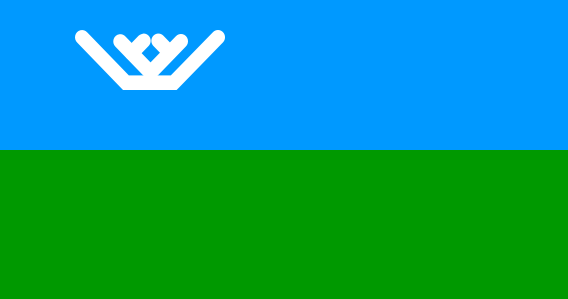 Д. Юмас, 2020 год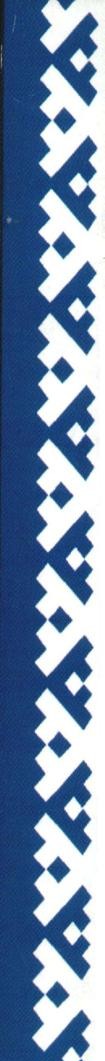 СодержаниеВВЕДЕНИЕАктуальность темы:Дошкольный возраст –важнейший период становления личности, в течение которого формируются предпосылки гражданских качеств, представления о человеке, обществе, культуре.Среди направлений образовательной программы дошкольных групп учреждения важное место занимает региональный компонент.Время в сегодняшнем мире постоянно наращивает свой темп. Мир вокруг меняется с невероятной быстротой, но то, что связано в нем со стабильностью, с привычным укладом жизни, называется традицией. Региональная культура становится для ребенка первым шагом в освоении богатств мировой культуры, присвоении общечеловеческих ценностей, формировании собственной личностной культуры.Одним из основных источников содержания образования является социальный опыт, который накоплен в обществе в результате познавательной и предметно-творческой деятельности многих поколений. Он включает в себя не только обобщенный опыт человечества, но и опыт конкретной общности (национальности) людей, т.е. национально-социальный опыт. Таким образом, национально-региональный компонент – это, реальная форма реализации федерального стандарта в конкретном регионе.Национально-региональный компонент (родная природа, культурное наследие — памятники архитектуры, искусства, декоративно- прикладного искусства, художественно-ремесленные традиции, обряды, фольклор, народные игры и др.) в дошкольном образовании помогает детям ощутить и сознать свою принадлежность к своей «Малой Родине», к своему дому, воспринимая всю полноту ближайшего окружения, усваивая при этом общечеловеческие и национальные ценности в духовном, материальном и морально-эстетическом плане.Задача современного дошкольного образования — заложить нравственные основы в детях, которые сделают их более устойчивыми к нежелательному влиянию, посеять и взрастить в детской душе семена любви к родному дому, к истории родного края, созданной трудом родных и близких людей, тех, кого зовут соотечественниками. Эти идеи становятся источниками создания вариативных программ нравственно-патриотической направленности.Все это делает актуальным краеведческую работу в дошкольном образовательном учреждении через интеграцию образовательных областей.ГипотезаЕсли в воспитательно – образовательную работу дошкольных групп ввести систему мероприятий по расширению знаний детей о ближайшем окружении, родном крае то это позволит значительно повысить их осведомление в этой области, а также будет способствовать эффективному воспитанию нравственно-патриотических качеств.Срок реализации проекта: 2 годаУчастники проекта: дети дошкольных групп, педагоги, родителиТип проекта: информационно-творческий, долгосрочный 1.6.Цель проекта: Развитие социального и эмоционального интеллекта, эмоциональной отзывчивости средствами приобщения к историческому, культурологическому, географическому, природно-экологическому своеобразию родного края.Задачи проекта:Формировать интерес и позитивные установки к различным социокультурным ценностям коренных народов ХМАО-Югры (культуре коренных жителей: традиции, праздники, быт).Формировать познавательные действия, становления сознания	о родном крае, богатстве и красоте его природы; элементарных географических представлений.Развивать предпосылок ценностно-смыслового восприятия и понимания произведений искусства местных авторов, художников и народных промыслов.Способствовать эмоционально-ценностному отношению к малой родине (поселку), достопримечательностям.Воспитывать нравственно-патриотические чувства к родному краю, малой родине.Привлекать к участию празднования национальных праздников.При реализации проекта учитывается специфика условий осуществления образовательной деятельности:климатические условия, т.е. время начала и окончания тех или иных сезонных явлений, интенсивность их протекания, состав флоры и фауны, погодные условия;национально-культурные и демографические, т.е. учет состава семей воспитанников, наполняемость и принципов формирования группы для адекватного выбора форм организации, средств и методов дошкольного образования;социально-экономических и социокультурных, т.е. ведущие отрасли экономики региона обуславливают тематику ознакомления детей с трудом взрослых, не только распространенными повсеместно профессиями (врач, почтальон, учитель и пр.), но и с профессиями характерными для ХМАО-Югры ( нефтяники, газовики и т.д.)Образовательная деятельность по краеведению включает следующее содержание: природа ХМАО-Югры (географические, климатические особенности). Животный мир (насекомые, рыбы, птицы, звери). Особенности внешнего вида, питания, размножения.Растительный мир (деревья, кустарники, травы, грибы и др.). Культура и быт народов (быт, национальные праздники, игры). Произведения, устное народное творчество сказки, малые фольклорные жанры (пословицы, загадки, скороговорки и другие) местных авторов.Решение задач по реализации и освоению материала по краеведению осуществляется как в форме непосредственной образовательной деятельности, так и в форме совместной деятельности при организации режимных моментов через интеграцию с задачами различных образовательных областей:Национально-региональный компонент реализуется посредством включения в различные виды деятельности по ознакомлению с родным краем, культурой, творчеством, искусством, бытом коренного населения, создания развивающей среды.При выстраивании педагогического процесса по ознакомлению дошкольников с родным поселком и краем положены следующие принципы:Принципы и подходы к реализации проекта:Принцип историзма-Реализуется путѐм сохранения хронологического порядка описываемых явлений и сводится к двум историческим понятиям: прошлое (давным-давно) и настоящее (в наши дни).Принцип гуманизацииПредполагает умение педагога встать на позицию ребѐнка, учесть его точку зрения, не игнорировать его чувства и эмоции, видеть в ребѐнке полноправного партнѐра, а также ориентироваться на высшие общечеловеческие понятия - любовь к семье, родному краю, Отечеству. Принцип дифференциацииЗаключается в создании оптимальных условий для самореализации каждого ребѐнка, в процессе освоения знаний о родном крае с учѐтом возраста, накопленного им опыта, особенностей эмоциональной и познавательной сферы и др.Принцип интегративностиРеализуется в сотрудничестве с семьѐй, сельской библиотекой, школьным музеем и т. п. Содержание краеведческого материала определяется с учѐтом сочетания всех видов деятельности при знакомстве детей с историко-культурными особенностями поселка и округа.Факторы успешности реализации проектаК факторам, предопределяющим возможность успеха реализации системы работы, способным помочь в осуществлении работы, относятся следующие:Наличие предметно-развивающей среды, насыщенной богатым материалом краеведческого содержания.Использование методов развития познавательной активности, в частности, проектно-исследовательского и экспериментального метода.Личностный фактор, где от самого педагога зависит очень многое. Только ему под силу заинтересовать ребенка в игре, обогатить знания детей, преобразовать обыденный социальный опыт детей в проблемно-творческую деятельность, создать игровую атмосферу в группе, организовать выставки семейного творчества, выставки детского творчества, фотовыставки, конкурсы среди педагогов, конкурсы семейного творчества, проектная деятельность, дидактических пособий, наглядного материала.Необходимо важным является обеспечить создание в группе микросреды - уголка краеведения, в котором ребенку предоставляется возможность действовать с картой поселка, района, рисовать, рассматривать книги и иллюстрации, играть в дидактические игры, создавать коллажи и макеты, играть с использованием макетов, играть в подвижные игры.Непременным условием успеха является обмен опытом: изучение передового педагогического опыта из различных источников (периодическая печать, использование ресурсов Internet), обмен опытом внутри учреждения, посещение открытых мероприятий в других детских садах.Этапы реализации проектаРеализация программы осуществляется в 3 этапа.этап - подготовительный, включает в себя:анкетирование родителей знаний и представлений о родном селе, его истории, достопримечательностей;диагностирование детей с целью выявления уровня сформированности знаний и представлений об истории и культуре родного села.этап - основной, включает в себя:Занятия с детьми в соответствии с перспективным планом;совместные мероприятия с семьями воспитанников;совместные мероприятия детей младшего и старшего возраста;экскурсии по поселку;пополнение развивающей среды;выставки детских работ, семейных коллекций, коллекций сотрудников;праздники и развлечения.этап – заключительный, включает в себя:мониторинг детей;анкетирование родителей;выводы и предложения.Прогнозируемый результат:Дети познакомятся и закрепят знания о достопримечательностях поселка, познакомятся с символикой , достопримечательностями ХМАО- Югры, познакомятся и закрепят знания о природных богатствах и животном мире края, расширятся знания об историческом и культурном наследии народов ханты и манси.Планирование деятельности по реализации проекта.Знакомство воспитанников с родным поселком и родным краем - процесс длительный и сложный. Положительного результата в развитии целостного отношения к родному краю можно достичь только систематической работой. Краеведческие знания интегрируются:в образовательную деятельность, осуществляемую в процессе организации различных видов детской деятельности: игровую, коммуникативную, трудовую, познавательно-исследовательскую, продуктивную, художественно-эстетическую;Представления о малой Родине успешно интегрируются практически со всеми образовательными областями основной образовательной программы дошкольного образовательного учреждения («Познавательное развитие», «Речевое развитие», «Социально- коммуникативное развитие», «Физическое развитие», «Художественно-эстетическое развитие»).в образовательную деятельность, осуществляемую в ходе режимных моментов (прогулки, целевые экскурсии обеспечивают необходимую двигательную активность и способствует сохранению и укреплению здоровья дошкольников);в самостоятельную деятельность детей (дидактические и подвижные игры, рассматривание дидактических картинок, иллюстраций);в процесс взаимодействия с семьями (участие в проектной деятельности, продуктом которой являются журналы или газеты о малой Родине, создание карт поселка, составление маршрутов экскурсий и прогулок по посѐлку; коллекционирование картинок, открыток, символов, значков; участие с родителями и воспитателями в социально-значимых событиях и прочее).             Образовательные области с учетом национально-регионального компонентаЗадачи в соответствии с возрастными особенностями детейПерспективный план по реализации национально-регионального компонентаМладшая разновозрастная дошкольная группа (1 год реализации)Старшая разновозрастная дошкольная группа (2  год реализации)Работа с родителями.Одним из важнейших направлений в деятельности является работа с родителями. Решение задач воспитания у дошкольников любви к своему дому, к своей родине зависит от позиции близких. Чтобы сделать процесс познания прошлого и настоящего нашей Родины творческим, развивающим и интересным для ребенка необходимо привлечение родителей к участию в организации проведении деятельности.Цель работы с родителями: организация работы с родителями, стимулирующей повышение их активности в воспитании у ребенка любви к родному краю, поселку.Задачи: Побудить интерес со стороны родителей к истории, культуре, традициям, характеризующим национальный колорит ХМАО-Югры.Формировать у родителей ответственность за воспитание у детей любви к истории, культуре, природе родного края. Способствовать активному участию родителей в жизни дошкольных группСпособствовать раскрытию творческих способностей в семье.Формы работы с родителямиБыли определены основные формы работы с родителями, способствующие их активному включению в педагогический процесс: творческих конкурсах, проектная деятельность, участие в фотовыставках, посещение занятий, участие в праздниках, викторинах. Составлен примерный план работы с родителями.Примерный годовой план совместных мероприятий с родителямиРабота с педагогамиКонструируя педагогический процесс необходимо повышать компетентность педагогов в вопросах воспитания гражданско-патриотических чувств. В осуществлении данной программы педагог является носителем как общечеловеческих ценностей, так и местных культурных традиций.Учитывая, что формирование патриотизма у каждого ребенка идет индивидуально и связано с духовным миром человека, его личными переживаниями, задачей педагогов является сделать так, чтобы эти переживания были яркими, незабываемыми. Начиная работу по патриотическому воспитанию, педагог сам должен знать природные, культурные, социальные, экономические особенности региона, где он живет. Для этого в работе с педагогами ставим следующиезадачи:Актуализировать краеведческие знания педагогов.Повысить	профессиональное	мастерство,	стимулировать	педагогический	поиск	в	вопросах	краеведческого	образования дошкольников, научить педагогов максимально использовать воспитательный потенциал традиций родного региона.Обобщить передовой опыт, обменяться собственным накопленным опытом по теме.Обогатить предметно-развивающую среду по краеведению в каждой группе.Формы работы с педагогами:Тематическая проверка по реализации национально-регионального компонента в дошкольных группах. «Использование разнообразных форм работы при реализации регионального компонента в работе дошкольных групп»;Малый Педагогический совет «Региональный компонент в системе работы педагога, как фактор нравственно-патриотического воспитания детей дошкольного возраста»;Консультации «Влияние знаний о родном крае на игры детей», «Как знакомить детей с искусством народов севера?» и т.д. 4.мастер-классы;Взаимопосещения открытых мероприятий.АнкетированиеПродукты деятельности педагогов:Обновление и пополнение уголков краеведения «Наш край – Югра» Конспекты НОДКартотека подвижных игр коренных народов Севера Консультации для родителей «Праздники народов ханты и манси»,Изготовление альбомов «Орнаменты ханты и манси», «Мой поселок», жизнь и быт народов ханты и манси», «Одежда народов ханты и манси» , «Игры народов Севера»Система мониторинга достижения детьми планируемых результатовОценка результативности реализации проекта осуществляется с помощью диагностического инструментария, предложенного в образовательной программе дошкольного образования «От рождения до школы» под редакцией Н.Е. Вераксы, но адаптированной к нашей теме. С помощью системы мониторинга достижения детьми планируемых результатов  определяются базисные знания, умения, навыки,уровень развития, которыми должны овладеть воспитанники в процессе реализации образовательной области «Познавательное развитие», « Художественно-эстетическое развитие».Мониторинг проводится 2 раза в год (сентябрь май) в младшей, средней, старшей и подготовительной к школе подгруппе (Приложение 1, таблица 1, 2, 3, 4).Цель мониторинга: изучить особенности представлений о практических знаниях о малой Родине у детей	дошкольного возраста средней, старшей и подготовительной подгруппы и влияние на их развитие взаимодействия педагогов и родителей.Педагогический мониторинг включает комплекс диагностических методов: беседу с детьми, анализ детских рисунков, наблюдение за деятельностью детей, анализ детских вопросов о родном краеМатериально-техническое и методическое обеспечение реализации проектаТехническое обеспечение отвечает современным требованиям и представлено следующими пунктами:Методическое: игры, наглядный материал, художественную литературу, видеоматериал, материал для прослушивания: музыка, сказки. Презентационный материал для НОД:-	«Животный мир	Югры»,-	«Растительный мир Югры», «Есть город в Югре – Ханты - Мансийск», «Национальные костюмы»,«Национальные музыкальные инструменты», «Моя Югра» и т.д.Литература:Барков А. «Кто на Севере живет».Болобан М.. «Ознакомление дошкольников с традициями народов Севера».  «Дошкольное воспитание» №12, 1989г.Елкина Н.В, Тарабарина Т.И. 1000 загадок. Популярное пособие для родителей и педагогов.– Ярославль: «Академия развития», «Академия К0»,1999.Селезнева З.Л «Ознакомление дошкольников с природой Крайнего Севера». Ж «Дошкольное воспитание»№8.Тишков В.А. «Народы России»: /энциклопедия/ - М.: Большая российская энциклопедия.Федорова Л. В. «Северные родники» /Автор – составитель Л. В. Федорова. Тюмень: Изд-во Института проблем освоения Севера СО РАН, 2001.Шаламов М. Золотая чаша: Сказки - Пермь: Стрелец,1996.Сказки народов Ханты под редакцией Е.А. Немысовой , Е.К. Скрибник,Веракса Н.Е., Веракса А.Н. Проектная деятельность дошкольников: Пос. для педагогов дошкольных учреждений. М.: Мозаика-Синтез, 2008. 10.Детские народные подвижные игры. М.: Просвещение, 1995 г.Муниципальное казенное общеобразовательное учреждение Юмасинская средняя общеобразовательная школа21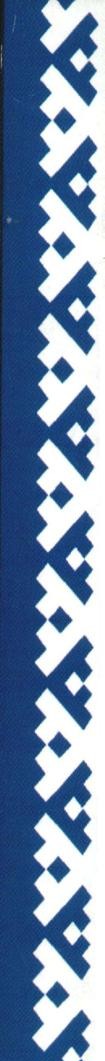 таблица 1Педагогическая диагностикаОценка индивидуального развития детей о родном крае младшая группа 	«_	» 	20	г.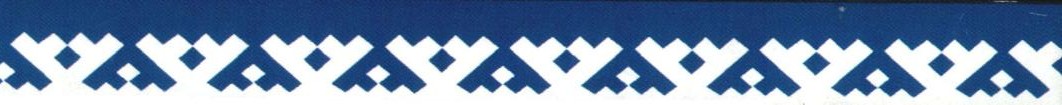 № п/пОглавлениеСтр.IВведение31.1Актуальность темы31.2.Гипотеза31.3.Срок реализации проекта31.4.Участники проекта31.5.Тип проекта31.6.Цель проекта41.7.Задачи проекта41.8.Принципы и подходы к реализации проекта51.9.Факторы успешности реализации проекта51.10.Этапы реализации проекта51.11Прогнозируемый результат6IIПланирование деятельности по реализации проекта62.1.Образовательные области с учетом национально-регионального компонента72.2.Задачи в соответствии с возрастными особенностями детей82.3.Перспективный план по реализации национально-регионального компонента c детьми92.3.1Младшая разновозрастная дошкольная группа92.3.2Старшая разновозрастная дошкольная группа102.4Работа с родителями112.4.1Формы работы с родителями122.4.2Примерный годовой план мероприятий с родителями122.5.Работа с педагогами122.5.1.Формы работы с педагогами132.5.2Продукты деятельности13IIIСистема мониторинга достижения планируемых результатов13IVМатериально-техническое и методическое обеспечение проекта14Приложение16Образовательные областиОбразовательные областиЗадачи1Познавательное развитиеРасширение знаний детей о своем родном крае– Югра;Формирование элементарных представлений о некоторых растениях, о домашних и диких животных родного края.Формирование представлений о жизни и быте коренных народов Севера. Развитие сенсорной культуры, используя образцы национальной одежды.2Физическое развитиеРазвитие интереса к подвижным играм народов Севера - ханты и манси, обучение правилам игр, воспитание умения согласовывать движения, ориентироваться в пространстве.Формирование у детей привычек здорового образа жизни, привитие стойких культурно- гигиенических навыков, через устное народное творчество и художественную литературу народов Севера - ханты и манси.Расширение представлений у детей о себе и других детях, используя фольклор.3Социально-коммуникативное развитиеФормирование культуры общения и доброжелательного отношения к сверстникам, взрослым в процессе народных игр.Обращение внимания детей на положительных сказочных героев и персонажей литературных произведений Севера.Расширение и обогащение представления детей о профессиях  и труде людей.4.Художественно-эстетическое развитиеРазвитие интереса к национальным песням и танцам; Знакомство с народными играми. Формирование интереса к декоративно-прикладному искусству; обучение украшению изделий национальным орнаментом.5. Речевое развитиеРазвитие всех компонентов устной речи.Ознакомление с образцами фольклора народов Севера: потешками, закличками, пальчиковыми играми, сказками.Формирование умений правильного понимания смысла произведений.Воспитание эстетических чувств, побуждение интереса к слушанию сказок, небольших рассказов, стихотворений.Знакомить с произведениями северных авторов.БлокиБлокимладшая группаCредняя группаCтаршая-подготовительная группаМир природыIЦарство растенийДать первоначальные представления о природе Севера. Познакомить с некоторыми растениями Севера.		Учить определять по листьям и плодам	названия деревьев (рябина, береза, сосна, ель).Дать первоначальные представления о природе, особенностях растительного мира Севера. Познакомить с некоторыми растениями. Учить сравнивать ель и сосну, выделять главные различия, делать простейшие умозаключения; учить отличать хвойные деревья от лиственных.Расширять и уточнять представления о растительном мире Севера (деревья, кустарники, травянистые растения, растения леса, лесные ягоды, грибы, мох).Мир природыIIЦарство животныхПознакомить с птицами (воробей, снегирь, голубь), некоторыми животными, живущими на Севере. Расширять и уточнять представления детей об особенностях жизни птиц зимой.Познакомить с некоторыми животными, живущими на Севере; с их приспособленностью к климатическим условиям, зависящим от особенностей северной природы. Учить устанавливать зависимости и закономерности в природеПознакомить с «Красной книгой». Расширять знания о животном мире Севера, уточнять особенности их приспособления к суровым климатическим условиям. Формировать представление о зимующих и перелѐтных птицах. Закреплять умение находить и узнавать зимующих птиц: воробья, синицу, снегиря и др.Мир природыIIIНеживая природаПознакомить с понятием«Север», дать элементарные представления о его холодном климате. Уточнять и расширять представления детей о сезонных изменениях природы родного края.Дать представление об особенностях и многообразии природных явлений Севера; о сезонных изменениях природы. Учить различать и называть состояние погоды. Учить создавать и осмысливать целостности: болото, лес, улица.Познакомить с природным богатством – нефть, откуда она берѐтся, как ее добывают.Расширять представления об особенностях климата, природных условий Крайнего Севера. Наблюдать с детьми явления природы. Расширять представления о целостности (лес, болото, озеро и др.),Мир человекаIVЧеловекПознакомить с названием родного поселка, воспитывать к нему любовь.Продолжать воспитывать любовь к родному краю; знакомить с некоторыми названиями улиц, рассказать о самых красивых местах родного поселка, других его достопримечательностях. Познакомить детей с народностью – ханты, с их жилищем; с жизнью и бытом северных детей, национальными куклами «Акань», «Нухуко».Продолжать формировать интерес к «малой Родине», к родному поселку, к его достопримечательностям.Расширять представления о людях разных профессий. Познакомить с людьми таких профессий как нефтяник, газовик. Продолжать знакомить с жизнью и бытом ханты и манси.МесяцдеятельностьСентябрьБеседа «Животные наших лесов» Выставка рисунков «Осенний лес»Поделки из природного материала «Золотая Осень»НОД ознакомление с окружающим	« Грибы и ягоды наших лесов» (средняя подгруппа) Рисование «Национальные узоры»ОктябрьНОД ознакомление с окружающим «Мой родной поселок» (младшая подгуппа) НОД рисование «Дом, в котором ты живешь» (средняя подгруппа) Рассматривание фотографий «Природа нашего края»Рассматривание альбома «Югра – Родина моя», «Лесные богатства нашего края»НоябрьНОД ознакомление с окружающим «Дикие животные наших лесов» Рассматривание альбома «Растения нашего края», «Деревья нашего края» Чтение «Сказки народов Севера»Мастерская «Кукла-ханты из цветного картона и лоскутков» Подвижная игра «У оленя дом большой»Выставка семейных работ «Родина моя - Югра»ДекабрьНОД ознакомление с окружающим «Природные богатства нашего округа» (младшая подгруппа) Чтение сказок народов СевераЯнварьНОД лепка «Девочка- югорчанка в национальной зимней одежде» (средняя подгруппа)НОД ознакомление с окружающим «Знакомство с зимующими птицами нашего края»(младшая, средняя подгруппа) Изготовление книжки-малышки «В зимнем лесу».Чтение сказок народов севера: «Кто всех сильнее»; «Мышонок и солнышко» Сюжетно-ролевая игра «В гости к леснику »Решение проблемных ситуаций: «Кто оставил следы на снегу?»ФевральЧтение сказок народов севера: «Как олень к человеку пришел». Беседа «Транспорт на дорогах нашего поселка»НОД ознакомление с окружающим «Транспорт на улицах района» (младшая подгруппа) Рассматривание альбома «Труд народов ханты и манси»МартЧтение сказок народов севера: «Как у бурундука спина полосатой стала».НОД ознакомление с окружающим «Приметы весны в природе» (младшая подгруппа)НОД ознакомление с окружающим «Рыбы водоемов Кондинского района» (средняя подгруппа)АпрельЧтение сказок народов севера «Три мудрых слова» Рассматривание альбома «Природа нашего края»НОД ознакомление с окружающим «Прогулка по весеннему лесу»(младшая подгруппа) НОД ознакомление с окружающим «Экологическая тропа весной» (средняя подгруппа) Праздник «Вороний день»МайЧтение сказок народов севераБеседа «Поздравление для ветеранов, живущих в нашем округе»(средняя подгруппа)Вид деятельностиНОДБеседыИгрыПриобщение к художественнойлитературеСамостоятельна я деятельностьдетейТворческие мастерскиеЭкскурс ииПраздники и развлеченияМесяцНОДБеседыИгрыПриобщение к художественнойлитературеСамостоятельна я деятельностьдетейТворческие мастерскиеЭкскурс ииПраздники и развлеченияСентябрьНОД №1 Речевое развитие: «Осень наступила»НОД №1аппликация«Осенний ковер» (Коллективнаяработа)Беседа«О бережном отношении к природе»Дидактичес кая игра«Отгадайте, что за птица»Чтение сказок народов севера:«Как у бурундука спина полосатой стала»;«Золотой конь»;«Кукушка» (ненецкая)Рассматривание альбомов:«Растения нашего края»«Природа нашего края в фотографиях»Поделки из природного материала - «Животные и птицы наших лесов»Экскурси я к памятник уОктябрьНОД №2ознакомление с социальным миром«Поселок Ягодный– моя малая Родина»НОД №2аппликация «Дом, в котором я живу»Беседа«Что интересного в нсшем поселке мы покажем приехавшим друзьям»Дидактичес кая игра«Знать нам область нашу важно»Чтение сказок народов севера:«Почему совы на мышей охотятся»;«Маленькая шаманка»Рассматривание альбомов:«Наш Ягодный»«Югра»,«Достопримечат ельности Ханты- Мансийска»Выставка рисунков: «Мой дом».Рисуем в книжке – малышке природу края;Творческие мастерские:«Улица нашего поселка»; Выставка поделок из природного материалаЭкскурси я по поселку (знакомс тво с достопри мечатель ностями)Тематический досуг «Мой дом, моя Россия»НоябрьНОД №3ознакомление с социальным миром«Пернатые друзья (птицы нашего края)»НОД №3 рисование«Рисование (с элементамиБеседа«История моей семьи»,«Традиции моей семьи»д/и «У оленя дом большой», Игра «Я живу по адресу»Чтение сказок народов севера:«Дочь Солнца»;«Три сына»Рассматривание альбома«Растения нашего края»,Рисуем на тему: «Семья народов «ханты», Украсим одежду народов севера орнаментомВыставка генеалогических древ и гербов семей воспитанников,Фотовыставка«Наша семья»аппликации) ПанноРассматривание альбома«Растения нашего края»,«Красивые цветыРассматривание альбома«Растения нашего края»,растут в нашихРассматривание альбома«Растения нашего края»,лесах»Рассматривание альбома«Растения нашего края»,ДекабрьНОД №4ознакомление с миром природы«Как животные помогают человеку на Севере»НОД №4Рисование«Большие иБеседа «Как животные нашего леса зимуют »С-/р игра«Зимня я прогулка в лес», п/и«Хитрая лиса»Чтение сказок народов севера:«Похищенная песенка»; «Лиса и налим»; «Чей дом лучше»;«Комполэн – болотный дух»Рассматривание альбома«Зимние пейзажи Югры»Выставка творческих работ«Я живу в Югре»Экскурси я к ближайш ему водоему– озеру ТуманПознавательно- развлекательная программа«Легенды Севера»маленькие ели влесу»ЯнварьНОД №5ознакомление с социальным миром«Дикие животные нашего края» НОД №5 Лепка«Девочка в зимней национальной одежде»Беседа«Зимние виды спорта в Югре», Беседа«О пользе сибирских ягод», Беседа«Зима глазами югорских художников» (презентация)Настольные игры: «Про животных»,«Зоовиктор ина»;Чтение сказок народов севера:«Олень-щука»;«Бесстрашная Татья»Рисование «Животные Крайнего Севера», Творческая мастерская«Девочка – хантейка в национальном костюме»ФевральНОД №6ознакомление с социальной действительностью«Столица Югры – Ханты-Мансийск» - Презентация, «НОД№6 рисование«Флаг России и Югры»п/и«Перетяни»Чтение сказок народов севера:«Как олень к человеку пришел»;«Запрет»,«Лягушка и ворона»;«Богатырь»Рассматривание альбома«Профессии Югры»Слушание звучания народных инструментов жителей СевераЭкскурси я в школьны й музейФизкультурный досуг: «Зимние состязания с элементами зимних национальных видов спорта»МартНОД №7ознакомление с миром природы«Водные ресурсы Югры »НОД №7 рисование«Югорская игрушка»Беседы«Скворечники для пернатых друзей», «О признаках весны на земле Югорской»,«Ядовитые растения наших лесов»Д/и на развитие логики«Орнамент»; С/ р игра«Мастериц ы в чуме»; Д/и«Контуры»Чтение сказок народов севера:«Зайчишка»; «Как у бурундука спина полосатой стала»,«Золотой конь»;«Золотой топор»Рассматривание альбомов о труде народов ханты и манси,«Югра»,«Жилища разных народов»;Творческая мастерская:-Объемная березка (бумага, картон);Слушание музыкальных композиций народов СевераАпрельНОД №8ознакомление с миром природы«Леса и луга нашего края»НОД №8 лепка«Северный оленьСитуативный разговор:«Помощь пожилым людям нашего поселка»Пазлы:«Герб Югры»,«Флаг Югры»Чтение сказок народов севера:«Три мудрых слова»Рассматривание альбома « Природа нашего края»Экскурси я к памятник уПраздник«Вороний день»МайНОД №9ознакомление с миром природы«Экологическая тропа Югры весной»Беседы «О красоте и пользе цветов»,«Ядовитые растения наших лесов»,«О пользе лекарственных растений»Подвижная игра«Олени и оленеводы»,Сюжетно- ролевая игра«Лесная школа»Чтение сказок народов севера:«Хочу, не хочу»;«Хантыйская сказка»Рассматривание альбома«Явления природы»; Рассматривание книги детская энциклопедия«Кто такие насекомые»Конструирование из бумаги- «Чум »;НОД №9Беседы «О красоте и пользе цветов»,«Ядовитые растения наших лесов»,«О пользе лекарственных растений»Подвижная игра«Олени и оленеводы»,Сюжетно- ролевая игра«Лесная школа»Рассматривание альбома«Явления природы»; Рассматривание книги детская энциклопедия«Кто такие насекомые»Рисование:Беседы «О красоте и пользе цветов»,«Ядовитые растения наших лесов»,«О пользе лекарственных растений»Подвижная игра«Олени и оленеводы»,Сюжетно- ролевая игра«Лесная школа»Рассматривание альбома«Явления природы»; Рассматривание книги детская энциклопедия«Кто такие насекомые»«Нарисуй, какойБеседы «О красоте и пользе цветов»,«Ядовитые растения наших лесов»,«О пользе лекарственных растений»Подвижная игра«Олени и оленеводы»,Сюжетно- ролевая игра«Лесная школа»Рассматривание альбома«Явления природы»; Рассматривание книги детская энциклопедия«Кто такие насекомые»хочешь северныйБеседы «О красоте и пользе цветов»,«Ядовитые растения наших лесов»,«О пользе лекарственных растений»Подвижная игра«Олени и оленеводы»,Сюжетно- ролевая игра«Лесная школа»Рассматривание альбома«Явления природы»; Рассматривание книги детская энциклопедия«Кто такие насекомые»орнамент»Беседы «О красоте и пользе цветов»,«Ядовитые растения наших лесов»,«О пользе лекарственных растений»Подвижная игра«Олени и оленеводы»,Сюжетно- ролевая игра«Лесная школа»Рассматривание альбома«Явления природы»; Рассматривание книги детская энциклопедия«Кто такие насекомые»название мероприятияФормаОтветственныйСроки проведения«Югорская семья»Спортивное соревнованиеИнструктор по физической культуреоктябрь« Герб моей семьи»ВыставкаВоспитатели группноябрь«Я живу в Югре»Конкурс творческих работВоспитатели группыноябрь«Моя дружная семья»Конкурс детских рисунковВоспитатели группыапрель«Мой поселок»Выставка детских рисунковВоспитатели группыноябрьНаша улицаколлажВоспитатели старшей группыоктябрьКонсультации для родителейКонсультации для родителейвоспитателиВ течении годаПК6«МасВоок» (мобильный класс)11интерактивная доска3ксерокс2принтер3телевизор2музыкальный центр2магнитофон3интерактивный стол1№Фамилия Имя ребенкаЗнает название поселкаЗнает название поселкаМожет назвать красивые здания, памятники поселкаМожет назвать красивые здания, памятники поселкаНазывает изделия из бересты в ХМАОНазывает изделия из бересты в ХМАОНазывает особенности природы ХМАОНазывает особенности природы ХМАОНазывает животных, обитающих в Ханты- Мансийском районеНазывает животных, обитающих в Ханты- Мансийском районеНазывает растения, растущие в ХМАОНазывает растения, растущие в ХМАОИтогИтог1Н.г.К.г.Н.г.К.г.Н.г.К.г.Н.г.К.г.Н.г.К.г.Н.г.К.г.Н.г.К.г.23457654321№Фамилия Имя ребенкаН.г.Знает название поселкаК.г.Знает название поселкаН.г.Может назвать красивые здания, памятники поселкаК.г.Может назвать красивые здания, памятники поселкаН.г.Называет изделия из бересты в ХМАОК.г.Называет изделия из бересты в ХМАОН.г.Называет особенности природы ХМАОК.г.Называет особенности природы ХМАОН.г.Называет животных, обитающих в Ханты- Мансийском районеК.г.Называет животных, обитающих в Ханты- Мансийском районеН.г.Называет растения, растущие в ХМАОК.г.Называет растения, растущие в ХМАОН.г.Имеет представления о культуре народов СевераК.г.Имеет представления о культуре народов СевераН.г.Различает герб и флаг округаК.г.Различает герб и флаг округаН.г.ИтогК.г.Итог7654321№Фамилия ИмяребенкаН.гЗнает название поселкаК.гЗнает название поселкаН.гНазывает географические особенности ЮгрыК.г.Называет географические особенности ЮгрыН.гНазывает ботанические особенности ЮгрыК.г.Называет ботанические особенности ЮгрыН.гНазывает зоологические особенности ЮгрыК.г.Называет зоологические особенности ЮгрыН.гНазывает климатические особенности ЮгрыК.г.Называет климатические особенности ЮгрыН.гЗнает сказки народов СевераК.гЗнает сказки народов СевераН.гИмеет представление о народном творчестве народов ХМАОК.г.Имеет представление о народном творчестве народов ХМАОН.гНазывает национальную одеждуК.г.Называет национальную одеждуН.гЗнаком с культурой народов СевераК.гЗнаком с культурой народов СевераН.гРазличает герб и флаг округаКРазличает герб и флаг округаН.гИтогК.гИтог654321№Фамилия Имя ребенкаНИмеет представление о многонациональном Х-М районеКИмеет представление о многонациональном Х-М районеНМожет описать богатства ЮгрыКМожет описать богатства ЮгрыНРазличает и называет инструменты народов СевераКРазличает и называет инструменты народов СевераНРазличает национальную музыкуКРазличает национальную музыкуНРазличает национальную одеждуКРазличает национальную одеждуНЗнает символику своего краяКЗнает символику своего краяННазывает коренных жителейКНазывает коренных жителейННазывает природные ресурсыКНазывает природные ресурсыНМожет описать растительный мирКМожет описать растительный мирНМожет описать животный и растительный мирКМожет описать животный и растительный мирНИтогКИтог